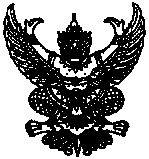 ประกาศสถานีตำรวจภูธรวังกะพี้เรื่อง ประกาศผลผู้ชนะการจัดซื้อจัดจ้างหรือผู้ได้รับการคัดเลือกและสาระสำคัญของสัญญาหรือข้อตกลงเป็นหนังสือประจำไตรมาสที่ 2 (เดือน มกราคม 2566 ถึง เดือน มีนาคม 2566)…………………………………………………………	ตามพระราชบัญญัติการจัดซื้อจัดจ้างและการบริหารพัสดุภาครัฐ พ.ศ.2560 มาตรา 66 วรรคหนึ่งประกอบมาตรา 98 บัญญัติให้หน่วยงานของรัฐประกาศผลผู้ชนะการจัดซื้อจัดจ้างหรือผู้ได้รับการคัดเลือกและสาระสำคัญของสัญญาหรือข้อตกลงเป็นหนังสือ  ในระบบเครือข่ายสารสนเทศของกรมบัญชีกลางและของหน่วยงานของรัฐตามหลักเกณฑ์และวิธีการที่กรมบัญชีกลางกำหนด  นั้น	สถานีตำรวจภูธรวังกะพี้ จึงขอประกาศผลผู้ชนะการจัดซื้อจัดจ้างหรือผู้ได้รับการคัดเลือกและสาระสำคัญของสัญญาหรือข้อตกลงเป็นหนังสือ  ตามเอกสารแนบท้ายประกาศนี้ประกาศ  ณ  วันที่  1  เดือน  เมษายน  พ.ศ.  2566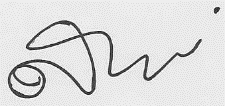                                          พันตำรวจเอก                                                                                              ( รวิกร   อุกฤษฎ์มโนรถ )               ผู้กำกับการสถานีตำรวจภูธรวังกะพี้รายละเอียดแนบท้ายประกาศผลผู้ชนะการจัดซื้อจัดจ้างหรือผู้ได้รับการคัดเลือก และสาระสำคัญของสัญญาหรือข้อตกลงเป็นหนังสือประจำไตรมาสที่ 2 (เดือน มกราคม 2566 ถึง เดือน มีนาคม 2566)สภ.วังกะพี้         จัดทำถูกต้อง                                                ตรวจแล้วถูกต้อง                                     ตรวจแล้ว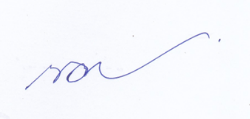 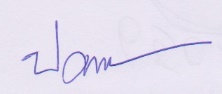 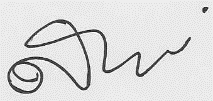 ด.ต.                                                        พ.ต.ท.                                              พ.ต.อ.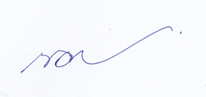     (ณัฐดล    ทานา)                                             ( ปฏิยุทธ   ดำคง )                               ( รวิกร   อุกฤษฎ์มโนรถ )   ผบ.หมู่(ป.)สภ.วังกะพี้                                          สว.อก.สภ.วังกะพี้                                     ผกก.สภ.วังกะพี้ลำดับที่(1)เลขประจำตัวผู้เสียภาษี/เลขประจำตัวประชาชน(2)ชื่อผู้ประกอบการ(3)รายการพัสดุที่จัดซื้อจัดจ้าง(4)จำนวนเงินรวมที่จัดซื้อจัดจ้าง(5)เลขเอกสารอ้างอิง(6)เลขเอกสารอ้างอิง(6)เหตุผลสนับสนุน(7)ลำดับที่(1)เลขประจำตัวผู้เสียภาษี/เลขประจำตัวประชาชน(2)ชื่อผู้ประกอบการ(3)รายการพัสดุที่จัดซื้อจัดจ้าง(4)จำนวนเงินรวมที่จัดซื้อจัดจ้าง(5)วันที่เลขที่เหตุผลสนับสนุน(7)10533559000233/3530200060702หจก. บีบี เพาเวอร์ เอ็นเนอยีซื้อน้ำมันเชื้อเพลิงเดือน มกราคม 256640,800  บาท29 ธ.ค. 25656/2566123530100053201นายเอนก  นวลใหม่จ้างทำความสะอาด เดือน มกราคม  25667,000 บาท29 ธ.ค. 2565สัญญาจ้างที่1/2566133529900192206/3529900192206ร้านวิชญาวัสดุสำนักงาน4,800 บาท16 ม.ค. 25667/2566140533559000233/3530200060702หจก. บีบี เพาเวอร์ เอ็นเนอยีซื้อน้ำมันเชื้อเพลิงเดือน กุมภาพันธ์  256630,000 บาท1 ก.พ. 25668/2566153530100053201นายเอนก  นวลใหม่จ้างทำความสะอาดเดือน กุมภาพันธ์ 25667,000 บาท1 ก.พ. 2566สัญญาจ้างที่1/2566160533559000233/3530200060702หจก. บีบี เพาเวอร์ เอ็นเนอยีซื้อน้ำมันเชื้อเพลิงเดือน มีนาคม 256635,000 บาท1 มี.ค. 25669/2566173530100053201นายเอนก  นวลใหม่จ้างทำความสะอาดเดือน มีนาคม  25667,000 บาท1 มี.ค. 2566สัญญาจ้างที่1/2566180533559000233/3530200060702หจก. บีบี เพาเวอร์ เอ็นเนอยีซื้อน้ำมันเชื้อเพลิง1 ตำรวจ 1 โรงเรียน1,000 บาท27 มี.ค. 256610/25661รวมทั้งสิ้น(หนึ่งแสนสามหมื่นสองพันหกร้อยบาทถ้วน)รวมทั้งสิ้น(หนึ่งแสนสามหมื่นสองพันหกร้อยบาทถ้วน)รวมทั้งสิ้น(หนึ่งแสนสามหมื่นสองพันหกร้อยบาทถ้วน)132,600 บาท